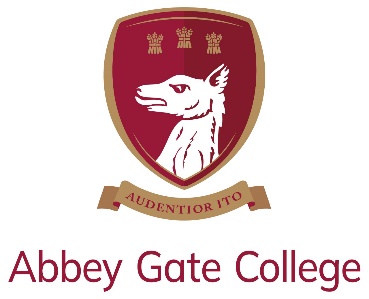 Apprentice Gardener (Level 2)/Grounds Person Required from:  Immediate startJob Description and Person SpecificationIntroduction from the HeadOur wonderful Senior School and Sixth Form are enviably located in the historic Saighton Grange buildings, with stunning views across beautiful countryside towards the Welsh mountains and the Cheshire sandstone ridge; and our dedicated Infants and Junior School is just down the road in the charming and picturesque village of Aldford.Our College is a unique, inspiring, and memorable place to learn and grow, where our caring and committed teaching and support staff will do all that they can to help our pupils to be the best that they can be. We are a safe and friendly school community, where we look out for each other and where we work with each child’s individual interests, passions, and strengths; while also encouraging them to try new things, take risks, and be creative.Our aim is to lead and coach our pupils during these critical, formative years, so that they may leave us at the end of Sixth Form having achieved the best that they can academically; and with a clear sense of who they are as a person and how they can go on to make a positive difference to our world in the uncertain future ahead – with courage and with compassion.Thank you for taking the time find out more about us. If you feel that you could bring the right balance of care, commitment, expertise, and enthusiasm to this role, we would welcome your application. 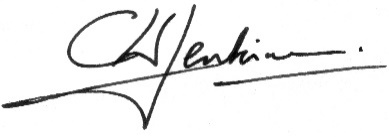 Craig Jenkinson, MA (Oxon), PGCE, MInstLMThe PostWe are seeking a passionate and enthusiastic Apprentice Gardener/Grounds Person, who will support, alongside the estates team, the daily upkeep of the College grounds.  They will work as part of a team to carry out daily tasks as per designated work.  They will take pride in their work and in maintaining the overall image and look of the College grounds.This is an apprentice position and as such you will be expected to enrol on an approved course. A mentor will be assigned to you from the course to oversee your training and progress. You should gain Level 2 in Horticulture through completion of the course and successfully completing the apprentice contract with Abbey Gate College.The NVQ level 2 qualification will be completed by the employee under the care of an accredited College.  You will be trained to use machines such as:MowersStrimmersBlowersHedge cuttersLine marking machine You are required to show commitment to the completion of the course and ensure that all work required as part of the course are completed in line with the trainer requirements. Key Qualities and Person SpecificationPrior experience in horticulture is not a requirement however a keen interest in horticulture is essential.  Must have a positive and enthusiastic approachPunctuality and reliability are essentialWillingness to learnAbility to plan and work under own initiative Excellent inter-personal, communication and organisational skillsAbility to work constructively as part of the team of staff at Abbey Gate CollegeFull clean driving licence (and vehicle to get to the College)Minimum GCSE English and Maths grade 2 or above (or equivalent)Responsibilities and DutiesPropagationWeedingHedge cuttingTopiary workSome soft landscapingSome hard landscapingVegetable productionGeneral garden maintenanceMaintenance of the glasshouseLawn work - seeding, and turfingMowing both hand and ride-onWater feature maintenanceEdgingPlantingPruningSports field maintenance including pitch markingAny other duties as requiredTerms and Conditions of EmploymentThe successful applicant will be required to work Monday to Friday 7.30 am to 3.30 pm (including one hour unpaid lunch break) all year round.  Due to seasonal variations, start and finish times may vary throughout the year.Salary - £8.91 per hourHolidays – 25 days in addition to the normal 8 bank holidays per annum.  Child ProtectionAbbey Gate College is committed, as a priority, to safeguarding and promoting the welfare of children, and expects all staff and volunteers to share this commitment. Whilst criminal convictions are not necessarily a bar to appointment, this safety consideration will be central to all decisions regarding the employment of staff, approval of volunteers, and standards of external contractors.Equal OpportunitiesWe are committed to treating all employees with dignity and respect, regardless of race, gender reassignment, pregnancy and maternity, age, sexual orientation, sex, religion or belief, marriage and civil partnership, and disability.  We, therefore, welcome applications from all members of the community.Process for ApplicationsDeadline: 	Interviews:     TBCPlease apply by completing our Abbey Gate College application form along with a covering letter addressed to the Director of Finance and Operations, Mrs Rachel Kennedy, explaining your interest and suitability for the role, and returning it to hr@abbeygatecollege.co.ukReferences for shortlisted candidates will be taken prior to interview; please inform your referees.  Please visit our website at www.abbeygatecollege.co.uk for more information about the College. 